INDICAÇÃO Nº 69/2019Assunto: Solicita Operação Tapa Buraco em toda extensão da Avenida Lucílio Tobias – Núcleo Residencial Porto Seguro.Senhor Presidente,INDICO ao Sr. Prefeito Municipal, nos termos do Regimento Interno desta Casa de Leis, que se digne V. Ex.ª determinar à Secretaria de Obras e Serviços Públicos, que execute a Operação Tapa Buraco na Avenida Lucílio Tobias – Núcleo Residencial Porto Seguro.Sendo esta uma medida necessária, de segurança e prevenção, espera-se que seja executada com urgência.		.SALA DAS SESSÕES, 01 de fevereiro de 2019.LEILA BEDANIVereadora – PV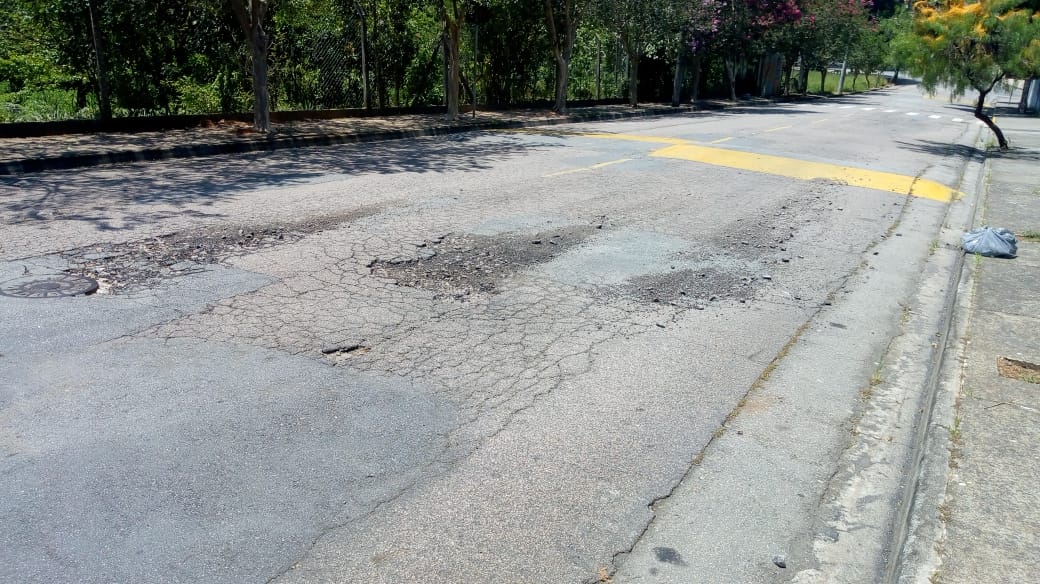 